ПОЛОЖЕНИЕ о проведении трейлового забега «ДАЧНЫЙ ЛАБИРИНТ» (далее - Забег)Цели и задачи Забега1.1. Забег проводится с целью популяризации лёгкой атлетики (в том числе трейлраннинга), пропаганды и развития здорового образа жизни и любительского бега на длинные дистанции как массового вида спорта, привлечения различных групп населения к систематическим занятиям физической культурой и спортом, развития физической культуры и массового спорта в Республике Мордовия.Время и место проведения Забега2.1. Забег проводится 27 ноября 2022 года на территории дачного массива, расположенного выше комплекса «Огни Саранска» г.о. Саранск. 2.2. Время работы регистрации в день Забега: с 9:30 до 10:30. Начало Забега в 11:00.  2.3. К участию допускаются все желающие, имеющие допуск врача.Руководство Забега3.1. Общее руководство по организации и проведению Забега осуществляет ИП Соломкин А.В. и  Беговой клуб «SaranskRUN».3.2. Главный судья Забега — Бебенов Алексей Владимирович.Требования к участникам Забега и условия их допуска4.1. К участию в Забеге допускаются любители бега в возрасте от 18 лет.  4.2. Допуск участника к Забегу и получение участником стартового пакета осуществляется при личном предоставлении Организаторам Забега следующих документов: - оригинала удостоверения личности; - оригинала медицинской справки, которая содержит печать медицинского учреждения, подпись и печать врача, дату выдачи (не ранее 27 мая 2022 г.), ФИО участника и заключение о том, что участник допущен к забегу/тренировке/занятиям/соревнованиям по бегу/трейлраннингу (или не имеет противопоказаний для участия в тренировках/занятиях/соревнованиях по бегу) на дистанцию забега или большую; - подписанное заявление участника;4.3. При отсутствии удостоверения личности, медицинской справки участник к Забегуне допускается, стартовый номер и стартовый пакет участника Забега не выдается.Условия проведения Забега5.1. Дистанции: 15 км. (мужчины) , 10 км. (женщины)5.2. Старт общий в 11:005.3. Сбор спортсменов у стартового городка в 10:45 (регистрация на старте).5.4. Контрольное время для участников – 2,5 часа.5.5. Дистанция идет по кварталам дачного и лесного массива, трасса размечена сигнальной лентой.5.6. Дистанции проложены в 1 круг для 15 км и в 1 круг для 10 км..5.7. Покрытие трассы – грунт (неблагоустроенные дорожки), асфальта нет.Программа проведения Забега9:30 – 10:30 регистрация участников, выдача стартовых номеров.10:45 – сбор участников в зоне старта10:50 – приветствие участников, вводная по трассе Забега11:00 – Общий старт 12:30 – награждение победителей, закрытие ЗабегаСудейство Забега8.1. Организаторы и судейская бригада имеют право дисквалифицировать Участника, если он не соблюдает правила Забега, мешает другим Участникам или иным образом препятствует проведению Забега, в т.ч.: - Участник бежал под зарегистрированным номером другого бегуна; - Участник сократил дистанцию; -Участник начал забег не из зоны старта; - Участник не предоставил медицинскую справку, допускающую его к Забегу; - Участник бежал без официального номера Забега, или номер Участника был скрыт под одеждой; - Участник публично использовал ненормативную лексику; - Участник проявлял грубость и агрессию по отношению к волонтерам, другим Участникам. 8.2. Хронометраж - ручной. Организаторы осуществляют фото- и видеосъемку Забега без ограничений. Участники Забега согласны с использованием организаторами их имен, портретов, фотографий или других аудио-, видео-, фотоматериалов для рекламной деятельности или в каких-либо иных целях без ограничения сроков и мест использования данных материалов, а также право редактирования таких материалов и передачи их третьим лицам, без требования компенсации в каком-либо виде.  Награждение9.1. Победители определяются по скорости преодоления дистанции у мужчин и женщин в следующих возрастных категориях:  Дистанция 15 км. (Мужчины): 18-29 лет, 30-39 лет, 40-49 лет, 50 лет и старше.Дистанция 10 км. (Женщины): 18-29 лет, 30-39 лет, 40-49 лет, 50 лет и старше.9.2. Призовой фонд Забега формируется из стартовых взносов, составит 18 400 рублей, которые будут распределены среди победителей и призеров следующим образом:Дистанция 15 км.(мужчины)18-29 лет, 1 место – 1000 руб., 2 место – 800 руб., 3 место – 500 руб.30-39 лет, 1 место – 1000 руб., 2 место – 800 руб., 3 место – 500 руб.40-49 лет, 1 место – 1000 руб., 2 место – 800 руб., 3 место – 500 руб.50 лет и старше, 1 место – 1000 руб., 2 место – 800 руб., 3 место – 500 руб.Дистанция 10 км.(женщины)18-29 лет, 1 место – 1000 руб., 2 место – 800 руб., 3 место – 500 руб.30-39 лет, 1 место – 1000 руб., 2 место – 800 руб., 3 место – 500 руб.40-49 лет, 1 место – 1000 руб., 2 место – 800 руб., 3 место – 500 руб.50 лет и старше, 1 место – 1000 руб., 2 место – 800 руб., 3 место – 500 руб.9.3. Каждый участник получает медаль финишера.Протесты относительно результатов Забега подаются Главному судье в течение 30 минут после окончания Забега.Заявки и регистрация участниковРегистрация заявок открывается 3 ноября 2022 года, заявку на участие в Забеге подать на сайте: https://probeg.org/Количество участников Забега ограничено и составляет – не более 100 человек. Регистрация заявок завершается 25 ноября 2022 года в 22-00 или ранее, если будет набрано максимально разрешенное число участников. Зарегистрированным считается Участник, который подал заявку и оплатил стартовый взнос. Участник несет ответственность за предоставление полных и достоверных данных. Организаторы Забега гарантируют конфиденциальность предоставляемых данных и неразглашение третьим лицам. Организаторы вправе отказать в выдаче стартового пакета в случае несовпадения данных указанных при регистрации и отсутствии справки от врача.    Стартовый взнос на 15 км. составляет: до 15 ноября - 700 рублей,							с 16  по 20 ноября - 800 рублей,							с 21  по 25 ноября - 900 рублей,							27 ноября (день старта при регистрации) - 1000 рублейСтартовый взнос на 10 км. составляет: с 5  по 15 ноября - 500 рублей,							с 16  по 20 ноября - 600 рублей,							с 21  по 25 ноября - 700 рублей,							27 ноября (день старта при регистрации) - 800 рублей  Стартовый взнос для мужчин в возрасте от 60 лет и женщин в возрасте от 55 лет  – 300 рублей.Каждый участник получит стартовый пакет при регистрации, в него входит:		- нагрудный номер и булавки (4 шт.)		- атрибутику Забега		- медаль финишера (после преодоления дистанции, на финише)При отказе от участия вне зависимости от обстоятельств, стартовый взнос не возвращается! Слоты на участие в Забеге не перепродаются и обмену не подлежат.Выдача стартовых пакетов Участников будет осуществляться в  день Забега, 27 ноября, с 9:30 до 10:30 на территории стартового городка.  Заявки на участие не зарегистрированных участников предоставляются на месте старта при наличии свободных слотов.Контактные лица: 89870105797–АндрейФинансовые расходыЗабег проводится за счет индивидуального предпринимателя Соломкин А.В. и за счет стартовых взносов участников Информацию о Забеге можно найти на странице Бегового клуба «SaranskRUN» https://vk.com/saranskrunНастоящее Положение является официальным вызовом на ЗабегПРИЛОЖЕНИЕ 1Образец медицинской справки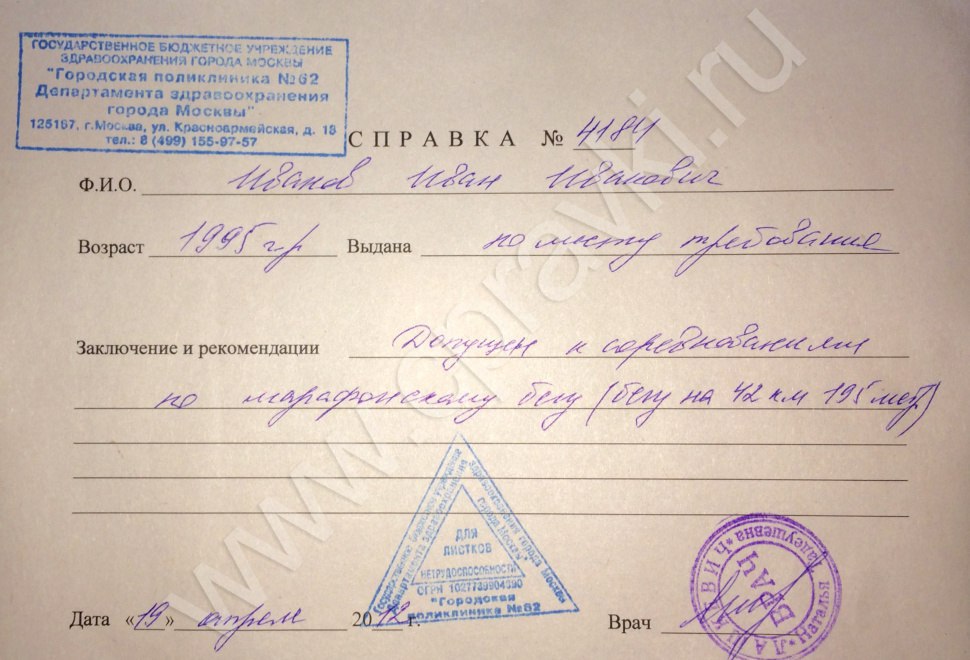 